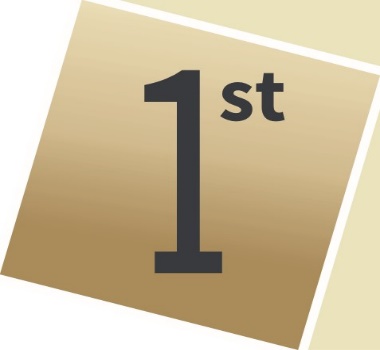   Dětská skupina 1st CLUBPotvrzení o bezinfekčnosti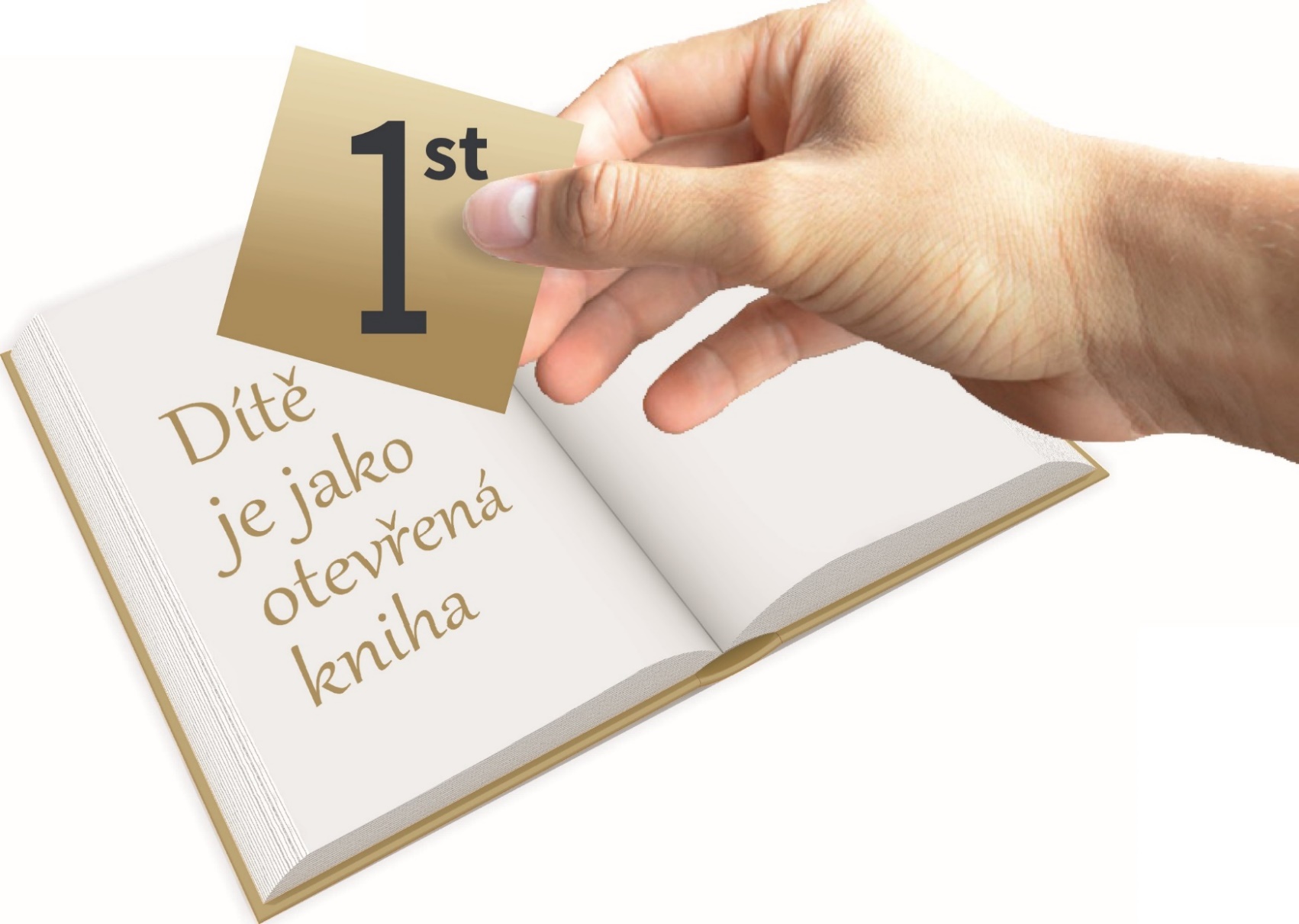 Potvrzuji, že mé dítě:Jméno………………………………………..Příjmení………………………...…………….Narozené:……………………………………...Bytem:……………………………………...………………………………………………………………………………………………..Nemá lékařem nařízenou karanténu, není infekčně nemocné a v poslední době se nedostalo do styku s osobou, která má lékařem nařízenou karanténu nebo je infekčně nemocná. V:…………………  Dne:……………….. Podpis zákonného zástupce:………………………….